Form CTO10 - Regulation 17(3)(a) and (d)(i) and (ii) Mental Health Act 1983 Section 19A — Authority for assignment of responsibility for community patient to hospital under different managers(To be completed on behalf of the responsible hospital)This form gives authority for the assignment of responsibility for [PRINT full name and address of patient]from [name and address of responsible hospital]to [name and address of hospital to which responsibility is to be assigned]in accordance with the Mental Health (Hospital, Guardianship and Treatment) (England) Regulations 2008.This assignment was agreed by the managers of the hospital to which the responsibility is to be assigned on [date of confirmation]The assignment is to take place on [date].Signed                                                                     on behalf of managers of first named hospitalPRINT NAME                                                         Date                                                        © Crown copyright 2020Mental Healthwww.gov.uk/dhscThis publication is licensed under the terms of the Open Government Licence v3.0 except where otherwise stated. To view this licence, visit nationalarchives.gov.uk/doc/open-government-licence/version/3Where we have identified any third party copyright information you will need to obtain permission from the copyright holders concerned.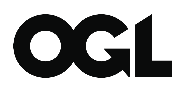 